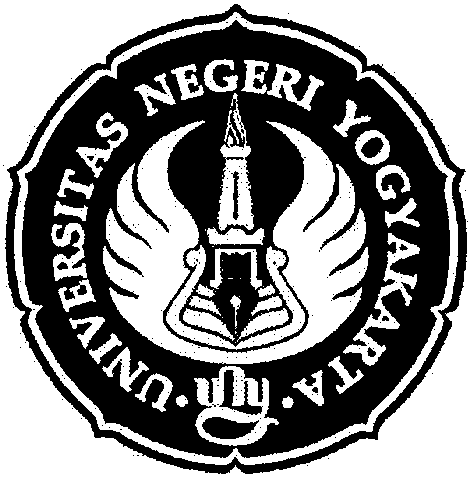 LAPORAN PENELITIANTim Pelaksana :Didik Nurhadiyanto, Wagiran, S.Pd., M.Pd.DIBIAYAI OLEH PROYEK PENINGKATAN PENELITIAN PENDIDIKAN TINGGISESUAI DENGAN  PERJANJIAN PELAKSANAAN KEGIATAN KONTRAK PENINGKATAN  CLASSROOM ACTION RESEARCH DAN PENINGKATAN PENGEMBANGAAN  PEMBELAJARAN DI LPTK NOMOR : 726/D/8104/P2TK & KPT/2005, TANGGAL 16 JUNI 2004DEPARTEMEN PENDIDIKAN NASIONALPEMBELAJARAN PENGGUNAAN PERALATAN MEKANIK INDUSTRI (PPMI) DENGAN PENDEKATAN PARTISIPATIF DAN MODUL BERWAWASAN KONTEKSTUAL BERORIENTASI KONSTRUKTIVISME DALAM PENERAPAN KBK UNTUK MENINGKATKAN KUALITAS PEMBELAJARAN (*)(*) Proyek Peningkatan Penelitian Pendidikan TinggiAbstrakOleh :Didik Nurhadiyanto(a),  Wagiran(b), Nur Indarji(c), Oeswanto(d)(a), (b) Teknik Mesin FT UNY, (c), (d) SMK PIRI I Berdasarkan hasil pengamatan proses belajar mengajar dan ujian semester sebelumnya oleh guru tampak bahwa motivasi siswa dalam mengikuti pelajaran perlu mendapat perhatian. Kemandirian siswa dalam belajar juga relatif rendah. Apabila diberi  pekerjaan rumah terutama bila tidak dikumpulkan, masih ditemukan siswa yang tidak mengerjakan, dan beberapa siswa ada yang mengerjakan namun persis sama atau mencontek pekerjaan temannya. Dari sisi materi pembelajaran terlihat bahwa siswa masih sulit untuk mengkonkritkan materi pembelajaran yang diperolehnya karena minimnya media yang digunakan guru. Permasalahan yang dirasakan oleh guru adalah masalah strategi pembelajaran yang belum dilaksanakan secara efektif akibat keterbatasan beberapa sumberdaya. Metode yang digunakan dalam pembelajaran masih konvensional dengan didominasi ceramah, pemberian tugas, resume sehingga terkesan monoton, dan formal. Tujuan yang hendak dicapai dalam penelitian ini adalah untuk meningkatkan kualitas pembelajaran PPMI  yang disertai peningkatan prestasi belajar, aktivitas, dan kemandirian siswa melalui pembelajaran dengan pendekatan partisipatif dan modul berwawasan kontekstual berorientasi konstruktivisme.Langkah-langkah yang dilalui dalam penelitian ini adalah (1) tahap persiapan, yaitu berupa: (a) dialog awal untuk mengidentifikasi masalah, (b) merumuskan permasalahan dan penyatuan ide untuk perbaikan pembelajaran PPMI, dan (c) membuat modul (2) tahap perencanaan yang meliputi: (a) menetapkan alternatif upaya peningkatan kualitas pembelajaran PPMI, (b) penentuan metode pembelajaran, (c) penyusunan rancangan tindakan. (3) pelaksanaan tindakan. Peneliti sebagai kolaborator menerapkan desain pembelajaran melalui pendekatan model pembelajaran berorientasi konstruktivistik. (4) observasi dan monitoring. Tahap ini dilakukan dalam upaya perbaikan proses pembelajaran dan perencanaan tindakan yang lebih kritis. (5) refleksi berguna sebagai upaya memantapkan kegiatan atau tindakan untuk mengatasi permasalahan dengan memodifikasi perencanaan sebelumnya sesuai dengan apa yang timbul di lapangan. (6) evaluasi dan revisi. Evaluasi dan revisi dilakukan untuk mengetahui berhasil tidaknya tindakan yang telah dilakukan. Kriteria keberhasilan tindakan dilihat dari (a) meningkatnya tingkat aktivitas mahasiswa dalam PBM, (b) meningkatnya tingkat kemandirian mahasiswa dalam proses pembelajaran, (c) meningkatnya prestasi belajar mahasiswa. (7) kesimpulan hasil. Dari pembahasan di atas bisa diambil kesimpulan sebagai berikut : (1) pembelajaran dengan pendekatan partisipatif dan modul berwawasan kontekstual berorientasi konstruktivisme ini bisa meningkatkan kualitas pembelajaran mata diklat PPMI. (2) Kuliah dengan metode diskusi bisa meningkatkan aktivitas siswa, meningkatkan tingkat kemandirian, serta meningkatkan tingkat belajar siswa.Kata kunci : Modul, Tindakan, Putaran, Kemandirian, Aktivitas, Partisipatif dan KonstruktivismeSTUDY of INDUSTRIAL MECHANIC EQUIPMENTS USE ( PPMI) [of] WITH THE PARTISIPATIVE APPROACH AND MODULE [of] WITH VISION OF KONTEKSTUAL ORIENT THE KONSTRUKTIVISME [of] IN APPLYING KBK TO INCREASE QUALITY PEMBELAJAR (*) (*) Project of[is Make-Up Of Higher Education ResearchAbstractBy :Didik Nurhadiyanto(a), Wagiran(b), Nur Indarji(c), and Oeswanto(d)( a), ( b) Mechanical Engineering of FT UNY, (c), (d) SMK PIRI I YogyakartaPursuant to perception result learning teaching process and previous semester test by visible teacher that student motivation in following Iesson require to get the attention. Student independence in learning also relative lower. If given by the homework especially did not collect, still be found a student which did not to do, and some student there was doing but precisely similar friend work. From side of study items seen that student still difficult to discribe of study items obtained because media used by a teacher. Problems felt by teacher was uncommitted study strategy problem effectively effect of limitation some human source. Method used in study still be conventional with predominated by the discourse, duty gift, resume so that impress monotone and formal. Target which will be reached in this research is to improve the quality of study PPMI accompanied by the make-up of achievement learn the, activity, and student independence through study with the partisipative approach and module with vision of  contecstual orient the construktivism. Steps passed by in this research (1) preparation phase, that is in the form (a) dialogued early to identify the problem,  (b) formulate the problems and idea federating for the repair of study PPMI, and (c) making module (2) planning phase covering: (a) specify the alternative strive the make-up of quality of study PPMI, (b) determination of study method, (c) compilation of action device. (3) action execution. Researcher as collaborator apply the design study approach applying orient constructivist (4) observation and monitoring. This Phase conducted in the effort repair process the study and more critical action planning. (5) reflection good for as effort settle the activity or action to overcome the problems with the previous planning modification as according to what arising in field. (6) the evaluation and revise. Evaluation and revise conducted to know to succeed action which do not have been conducted. Criterion of action efficacy seen from (a) the increasing of level of student activity in learning teaching process, (b) the increasing of level of student independency in course of study, (c) the increasing of achievement learn the student (7) conclusion of result.From above solution can be taken by a the following conclusion : ( 1) study with the partisipative approach and module with vision of contecstual orient this konstruktivism can improve the quality of study of PPMI. ( 2) Studying with the discussion method can improve the student activity, improving independence storey, level, and also improve the storey level learn the student.Keyword : Module, Action, Rotation, , Activity, Partisipative and ConstructivismPenelitian PTKPEMBELAJARAN PENGGUNAAN PERALATAN MEKANIK INDUSTRI (PPMI) DENGAN PENDEKATAN PARTISIPATIF DAN MODUL BERWAWASAN KONTEKSTUAL BERORIENTASI KONSTRUKTIVISME DALAM PENERAPAN KBK UNTUK MENINGKATKAN KUALITAS PEMBELAJARAN